-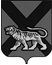 ТЕРРИТОРИАЛЬНАЯ  ИЗБИРАТЕЛЬНАЯ  КОМИССИЯГОРОДА ПАРТИЗАНСКА                                                                                        Р Е Ш Е Н И Е                                18.08.2023 г                                                                                             № 98/585                                                    г. Партизанск                    На основании пункта 9 статьи 26 и пункта 5.1 статьи 27 Федерального закона «Об основных гарантиях избирательных прав иправа на участие в           референдуме граждан Российской Федерации», территориальная                   избирательная комиссия города Партизанска РЕШИЛА:1. Зачислить в резерв составов участковых комиссий №№2201-2238 территориальной избирательной комиссии города Партизанска лиц согласно прилагаемому списку.        2. Разместить настоящее решение и список лиц,зачисленных в резерв составов участковых комиссий, на сайте администрации  Партизанского городского округа в разделе «Избирательная комиссия» в информационно-телекоммуникационной сети «Интернет».        3. Направить настоящее решение в Избирательную комиссию               Приморского краяПредседатель комиссии                                                         Е.В. ОбытоцкаяСекретарь комиссии                                                               Н.М. ФищенкоСписок лиц, зачисленных в резерв составов участковых комиссий территориальной избирательной комиссии города Партизанска Приморского краяО зачислении в резерв составов              участковых комиссий №№2201-2238 .Приложение к решению территориальнойизбирательной  комиссиигорода Партизанскаот 18 августа 2023 года № 98/585№ п/пФамилия, имя,    отчество
Кем  предложенОчередность назначения, указанная политической партией(при наличии)№избирательного участка1ВинокуроваАленаАлександровна04.02.1984Бюро местного отделения КПРФ-2201-22382            ДонникЕвгенияСергеевна30.10.1991Бюро местного отделения КПРФ-2201-22383Калинина Валентина Анатольевна24.04.1960Бюро местного отделения КПРФ-2201-22384СтояноваАлинаИгоревна10.05.2001Бюро местного отделения КПРФ-2201-22385БажановаАнжела Анатольевна08.06.1975Бюро местного отделения КПРФ-2201-22386АвдееваЕленаЛеонидовна20.09.1972Бюро местного отделения КПРФ-2201-22387ОсминкинВладимир Викторович19.04.1962Бюро местного отделения КПРФ-2201-2238